PROGRAM ZA SVE
TRENUTAČNI SADRŽAJI ZA REGISTRIRANE KORISNIKE 

Jednokratna pretplata na sadržaje PROGRAMA ZA SVE: www.portalalfa.com/programzasve/narudzba_program_za_sve 
Sadržaji za registrirane korisnike PROGRAM ZA SVE: www.portalalfa.com/programzasve/korisnici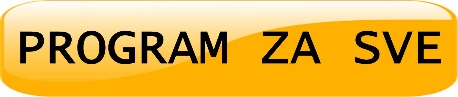 DODATNI MUI SADRŽAJIPROGRAM ZA SVE – ALAT ZA SVEAŽURIRANJE SADRŽAJAE-knjižice
- Savjeti za učinkovitije sudjelovanje i vođenje sastanaka (pdf) 8 str.
- Upravljanje vremenom (pdf) 17 str.
- Uspješna karijera 1 (pdf) 39 str
Članci
- Zona ugoda osnovna prepreka za pokretanje promjena
 - Principi su nezaobilazna sastavnica za uspjeh 
 - Planiranje je početni korak k uspjehu
- Delegiranje ključ za uspjeh u karijeri
- Rješavanje najveće dileme: improvizacija ili model (pdf) 	 - Model univerzalne izvrsnosti - MUI (pdf)
- Jeste li u sindromu vlasnika i želite li ga riješiti? (pdf) 	 - Umne mape alat za postizanje izvrsnosti bez konkurencije (pdf) 	 - Meki resursi inovativna strategija za izvrsnost (pdf) 	 - Otpori promjenama prepreke za postizanje izvrsnosti  (pdf) 	 - Unapređenja zagubljena šesta funkcija upravljanja (pdf) 	 - Angažman vanjskih stručnjaka za promjene je prioritet (pdf)
MUI alati
- Utvrđivanje otpora promjenama 
 - Analiza djelovanja s ciljem utvrđivanja improvizacije
- Utvrđivanje stanja izvrsnosti 	 - MUI negativna stanja 	 - Analiza djelovanja s ciljem utvrđivanja improvizacije 	 - Izbor najboljeg rješenja

MUI MODULI
- Osobna organiziranost  NOVO!
- Analiza djelovanja s ciljem utvrđivanja improvizacije
- Otpori promjenama
- Iskazivanje neslaganja 	 - Izlazak iz krize 	 - Davanje prijedloga 	 - Doprinos djece obitelji 	 - Vizija

Praktikumi

Upitnici
- Ima li potreba za rješavanjem Sindroma vlasnika?
- Jeste li stručnjak za sastanke?
- Ocjena stanja sastanaka

Knjige za postizanje izvrsnosti
- MUI KNJIGA ZA USPJEH
- Učenje pomoći umnih mapa
- Sastanci upravljanje vremenom
- Model UPS – upravljanje pomoću sastanaka

MUI PROIZVODI
- Upravljanje odvjetničkom karijerom 	 - Formiranje tržišta vrhunskih menadžera
- Ubrzano osposobljavanje za vrhunske menadžere- Rješavanje sindroma vlasnika 	 - Učinkoviti sastanci 	 - Primjena umnih mapa 	 - Uklanjanje otpora promjenama 	 - Ostali moduli prema zahtjevu korisnikaŠto je PROGRAM ZA SVE?
Zašto vam treba ALAT ZA SVE?
- Zašto vam ALAT ZA SVE može omogućiti vrhunsku karijeru?
Predlošci ALATA ZA SVE (doc) (pdf)
Upute za uporabu ALATA ZA SVE- Skraćena procedura za uporabu ALATA ZA SVE
- Uvodne
- Operativne
- Dodatne
- Opće
Definicije
- Ključne sastavnice ALATA ZA SVE
- Ostale definicije PROGRAMA ZA SVE
Područja djelovanja
- Područja života (pdf) (mapa)
- Oblici zajedništva (pdf) (mapa)
- Funkcije upravljanja (pdf) (mapa)
- Funkcije organizacije (pdf) (mapa)
- Cjelovita slika menadžera (pdf) (mapa)
- MUI meke vještine (pdf) (mapa)
- Ostala područja djelovanja (pdf) (mapa)
Potrebne teme – tekst (pdf) (doc)Potrebne teme predlošci
- Proizvodnja  NOVO!
- Upravljanje vremenom 
- Sastanci
- Komunikacija (pdf) (mapa)
- Osobne/obiteljske financije (pdf) (mapa)
- Prodaja (pdf) (mapa)
- Kupci (pdf) (mapa)
- Društveni život (pdf) (mapa)
- Delegiranje (pdf) (mapa)
- Odvjetnici (pdf) (mapa)
KČU – Kritičan čimbenik uspjeha (pdf) (mapa
Rješavanje problema - vještina bez koje nema uspjeha članak (pdf)
Potrebne aktivnosti (doc) (pdf)
Savjeti PROGRAM ZA SVE
Primjeri uporabe ALATA ZA SVE
- Sastanci priprema
- Delegiranje
- Kupci
- Društveni život
- Sastanci
- Politička stranka
- Izbori
- Upravljanje vremenom
Najčešće postavljena pitanja  6  NOVO!
Praktikumi
- Kontrolno pitanje izvrsnosti (KPIz) 4  NOVO!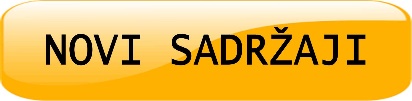  ● PROIZVODNJA POTREBNE TEME
 ● OSOBNA ORGANIZIRANOST
 ● KONTROLNO PITANJE IZVRSNOSTI 4
 ● NAJČEŠĆE POSTAVLJENA PITANJA 6

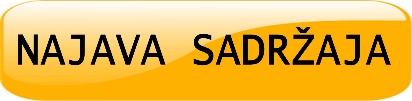 ● ORGANIZACIJA POTREBNE TEME● KOMUNIKACIJA ALAT ZA SVE● KONTROLNO PITANJE IZVRSNOSTI 5● NAJČEŠĆE POSTAVLJENA PITANJA 7 Sadržaji se kontinuirano i sustavno dodaju.
 Korisnici se obavještavaju o novim sadržajima.
 Registrirani korisnici imaju mogućnost davanja zahtjeva za izradu sadržaja koji je od njihovog trenutačnog interesa. Sadržaji se kontinuirano i sustavno dodaju.
 Korisnici se obavještavaju o novim sadržajima.
 Registrirani korisnici imaju mogućnost davanja zahtjeva za izradu sadržaja koji je od njihovog trenutačnog interesa. Sadržaji se kontinuirano i sustavno dodaju.
 Korisnici se obavještavaju o novim sadržajima.
 Registrirani korisnici imaju mogućnost davanja zahtjeva za izradu sadržaja koji je od njihovog trenutačnog interesa. Sadržaji se kontinuirano i sustavno dodaju.
 Korisnici se obavještavaju o novim sadržajima.
 Registrirani korisnici imaju mogućnost davanja zahtjeva za izradu sadržaja koji je od njihovog trenutačnog interesa. Sadržaji se kontinuirano i sustavno dodaju.
 Korisnici se obavještavaju o novim sadržajima.
 Registrirani korisnici imaju mogućnost davanja zahtjeva za izradu sadržaja koji je od njihovog trenutačnog interesa.Knjige za postizanje izvrsnosti
MUI proizvodiKnjige za postizanje izvrsnosti
MUI proizvodiKnjige za postizanje izvrsnosti
MUI proizvodiKnjige za postizanje izvrsnosti
MUI proizvodiKnjige za postizanje izvrsnosti
MUI proizvodi20.09.2016. v. 520.09.2016. v. 520.09.2016. v. 520.09.2016. v. 520.09.2016. v. 5PROGRAM ZA SVE © 2016 Milan Grković
 ALAT ZA SVE © 2016 Milan GrkovićPROGRAM ZA SVE © 2016 Milan Grković
 ALAT ZA SVE © 2016 Milan GrkovićPROGRAM ZA SVE © 2016 Milan Grković
 ALAT ZA SVE © 2016 Milan GrkovićPROGRAM ZA SVE © 2016 Milan Grković
 ALAT ZA SVE © 2016 Milan GrkovićPROGRAM ZA SVE © 2016 Milan Grković
 ALAT ZA SVE © 2016 Milan Grković